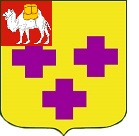 Собрание депутатов города ТроицкаЧелябинской областиПятый созывВосьмое заседаниеР Е Ш Е Н И Еот 25.02.2016г. № 20      г. ТроицкО внесении изменений в решение Собрания депутатов города Троицка от 24.12.2015 года № 83 «Об утверж-дении Положения об Управлении по спорту, туризму и делам молодежи администрации города Троицка»В соответствии с Федеральным законом от 6 октября 2003 года № 131-ФЗ «Об общих принципах организации местного самоуправления в Российской Федерации», Уставом города Троицка, Собрание депутатов города Троицка РЕШАЕТ:Внести изменения в Положение об Управлении по спорту, туризму и делам молодежи администрации города Троицка, утвержденное решением Собрания депутатов города Троицка от 24.12.2015 года № 83 (приложение).Управлению по спорту, туризму и делам молодежи администрации города Троицка (Рогель К.В.) зарегистрировать внесенные изменения в Положение об Управлении по спорту, туризму и делам молодежи администрации города Троицка в установленном законом порядке.Настоящее решение вступает в силу со дня его принятия.Заместитель председателя Собрания депутатов города Троицка                                              В.Н. БондаренкоПРИЛОЖЕНИЕк решению Собрания депутатов города Троицкаот 25.02.2016г. № 20Изменения в Положение об Управлении по спорту, туризму и делам молодежи администрации города ТроицкаПункт 11 главы 3 «Функции Управления» дополнить подпунктами следующего содержания:«14) выполняет функции и полномочия учредителя муниципальных учреждений спорта, дополнительного образования детей от лица администрации города Троицка;определяет цели, условия и порядок деятельности подведомственных муниципальных учреждений, утверждает их уставы, назначает и освобождает от должности руководителей подведомственных учреждений по согласованию с главой города Троицка;осуществляет функцию главного распорядителя бюджетных средств, выделяемых для развития физической культуры, спорта, туризма и молодежной политики на территории города Троицка, а также для подведомственных учреждений;ведёт реестр расходных обязательств, подлежащих исполнению в пределах утвержденных ему лимитов бюджетных обязательств и бюджетных ассигнований, составляет бюджетную роспись, распределяет лимиты бюджетных обязательств по подведомственным получателям бюджетных средств;выступает заказчиком на поставку товаров, выполнение работ и оказание услуг, связанных с решением вопросов местного значения города Троицка в сфере физической культуры, спорта, туризма и молодежной политики;осуществляет в пределах своей компетенции контроль за сохранностью и использованием имущества, находящегося в оперативном управлении у подведомственных Управлению учреждений;формирует и утверждает муниципальные задания в сфере физической культуры, спорта и туризма для подведомственных учреждений в пределах средств, предусмотренных на выполнение муниципальных заданий.Осуществляет контроль за выполнением муниципальных заданий подведомственными учреждениями; согласовывает штатное расписание, определяет порядок утверждения сметы доходов и расходов подведомственных учреждений и осуществляет ведомственный финансовый контроль деятельности муниципальных учреждений, подведомственных Управлению;обеспечивает разработку проектов минимальных социальных стандартов и других нормативов расходов бюджета города Троицка в сфере физической культуры, спорта, туризма и молодежной политики;осуществляет иные бюджетные полномочия, установленные Бюджетным кодексом Российской Федерации и принимаемыми в соответствии с ним муниципальными правовыми актами, регулирующими бюджетные правоотношения;организует подготовку и переподготовку кадров, квалификационную аттестацию работников подведомственных учреждений, методическое обеспечение текущей деятельности.»;Пункт 34 главы 9 «Взаимоотношения Управления» изложить в следующей редакции:«34.Управление осуществляет свою деятельность во взаимодействии с органами государственной власти Челябинской области, структурными подразделениями администрации города Троицка, Собранием депутатов города Троицка, спортивными союзами, общественными организациями, учреждениями спорта и молодежной политики различных форм собственности, досуговыми центрами, детскими и молодежными объединениями, деятелями спорта, средствами массовой информации, населением.».